Carta intestata o timbro della DittaALLEGATO 1Al Dirigente ScolasticoDell’ITIS “Ettore Majorana” di CassinoIl sottoscritto 			, codice fiscale 		, nato a 				il			 in qualità di 	della Ditta  				                                                                     con sede legale in 		Via 		n.    con sede amministrativa in   							 P. IVA 		Tel.	 e-mail 	e-mail certificata  	manifesta l’interessea partecipare alla procedura di gara per la fornitura del servizio di:PRODOTTI VARI DI PULIZIA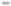 Allega alla presente:allegato 1: autocertificazionefotocopia di documento identità (in corso di validità) del Rappresentante legale Si autorizza il trattamento dei dati personali ai sensi del D.lgs 196/2003.Data,  	Il Legale rappresentante………………………………………………